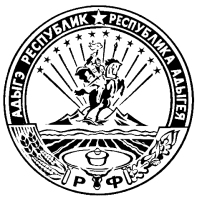 УПРАВЛЕНИЕ ГОСУДАРСТВЕННОГО ФИНАНСОВОГО КОНТРОЛЯ РЕСПУБЛИКИ АДЫГЕЯП Р И К А Зот 14.04.2014 г.                                                                                            № 28-Аг. МайкопОб утверждении Положения о Комиссии  Управления государственного финансового контроля Республики Адыгея  по соблюдению требований к служебному поведению государственных гражданских служащих Республики Адыгея и урегулированию конфликта интересовВ соответствии с Федеральным законом от 25 декабря 2008 года № 273-ФЗ "О противодействии коррупции", Указом Президента Российской Федерации от 1 июля 2010 года N 821 "О комиссиях по соблюдению требований к служебному поведению федеральных государственных служащих и урегулированию конфликта интересов", Указом Президента Республики Адыгея от 15 октября 2010 года № 108 «О комиссиях по соблюдению требований к служебному поведению государственных гражданских служащих Республики Адыгея и урегулированию конфликта интересов», п р и к а з ы в а ю:1. Утвердить Положение о комиссии Управления государственного финансового контроля Республики Адыгея по соблюдению требований к служебному поведению государственных гражданских служащих Республики Адыгея и урегулированию конфликта интересов согласно приложению № 1.2. Сформировать комиссию по соблюдению требований к служебному поведению государственных гражданских служащих Управления государственного финансового контроля Республики Адыгея и урегулированию конфликта интересов согласно приложению № 2.3. Контроль за исполнением настоящего приказа оставляю за собой. Начальник                                                                                       М.Х.Насифова       Приложение № 1к приказу начальника Управлениягосударственного финансового контроляРеспублики Адыгея от 14.04.2014 г. № 28-АПоложения о Комиссии  Управления государственного финансового контроля Республики Адыгея  по соблюдению требований к служебному поведению государственных гражданских служащих Республики Адыгея и урегулированию конфликта интересов1. Настоящим Положением определяется порядок формирования и деятельности комиссии по соблюдению требований к служебному поведению государственных гражданских служащих Республики Адыгея и урегулированию конфликта интересов (далее - комиссия), образуемой в Управлении государственного финансового контроля Республики Адыгея. 2. Комиссия в своей деятельности руководствуется Конституцией Российской Федерации и федеральным законодательством, Конституцией Республики Адыгея и законодательством Республики Адыгея, настоящим Положением.3. Основной задачей комиссии является содействие Управлению государственного финансового контроля Республики Адыгея:1) в обеспечении соблюдения государственными гражданскими служащими Республики Адыгея (далее - государственные служащие) ограничений и запретов, требований о предотвращении или урегулировании конфликта интересов, а также в обеспечении исполнения ими обязанностей, установленных Федеральным законом от 25 декабря 2008 года N 273-ФЗ "О противодействии коррупции", другими федеральными законами (далее - требования к служебному поведению и (или) требования об урегулировании конфликта интересов);2) в осуществлении в Управлении государственного финансового контроля Республики Адыгея мер по предупреждению коррупции.4. Комиссия рассматривает вопросы, связанные с соблюдением требований к служебному поведению и (или) требований об урегулировании конфликта интересов, в отношении государственных служащих, замещающих должности государственной гражданской службы Республики Адыгея (далее - должности государственной службы) в Управлении государственного финансового контроля Республики Адыгея (за исключением государственных служащих, замещающих должности государственной службы, назначение на которые и освобождение от которых осуществляются Главой Республики Адыгея и Кабинетом Министров Республики Адыгея).5. Вопросы, связанные с соблюдением требований к служебному поведению и (или) требований об урегулировании конфликта интересов, в отношении государственных служащих, замещающих должности государственной службы в Управлении государственного финансового контроля Республики Адыгея, назначение на которые и освобождение от которых осуществляются Главой Республики Адыгея и Кабинетом Министров Республики Адыгея, рассматриваются Администрацией Главы Республики Адыгея и Кабинета Министров Республики Адыгея.6. Комиссия образуется приказом Управления государственного финансового контроля Республики Адыгея. Указанным приказом утверждаются состав комиссии и порядок ее работы. В состав комиссии входят председатель комиссии, его заместитель, назначаемый начальником Управления государственного финансового контроля Республики Адыгея из числа членов комиссии, замещающих должности государственной службы в Управлении государственного финансового контроля Республики Адыгея, секретарь и члены комиссии. Все члены комиссии при принятии решений обладают равными правами. В отсутствие председателя комиссии его обязанности исполняет заместитель председателя комиссии.7. В состав комиссии входят:1) заместитель начальника Управления государственного финансового контроля Республики Адыгея (председатель комиссии),  должностное лицо отдела бухгалтерского учета и отчетности, правового и кадрового обеспечения, ответственное за работу по профилактике коррупционных и иных правонарушений (секретарь комиссии), государственные служащие Управления государственного финансового контроля Республики Адыгея,  определяемые начальником Управления;2) представитель Администрации Главы Республики Адыгея и Кабинета Министров Республики Адыгея;3) представитель (представители) научных организаций и образовательных учреждений среднего, высшего и дополнительного профессионального образования, деятельность которых связана с государственной службой.8. Лица, указанные в подпунктах 2 и 3 пункта 7  настоящего Положения, включаются в состав комиссии в установленном порядке по согласованию с Администрацией Главы Республики Адыгея и Кабинета Министров Республики Адыгея, с научными организациями и образовательными учреждениями среднего, высшего и дополнительного профессионального образования, с общественным советом, образованным при Управлении государственного финансового контроля  Республики Адыгея, на основании запроса начальника Управления государственного финансового контроля Республики Адыгея. Согласование осуществляется в 10-дневный срок со дня получения запроса.9. Число членов комиссии, не замещающих должности государственной службы в Управлении государственного финансового контроля Республики Адыгея, должно составлять не менее одной четверти от общего числа членов комиссии.10. Состав комиссии формируется таким образом, чтобы исключить возможность возникновения конфликта интересов, который мог бы повлиять на принимаемые комиссией решения.11. В заседаниях комиссии с правом совещательного голоса участвуют:1) непосредственный руководитель государственного служащего, в отношении которого комиссией рассматривается вопрос о соблюдении требований к служебному поведению и (или) требований об урегулировании конфликта интересов, и определяемые председателем комиссии два государственных служащих, замещающих в государственном органе должности государственной службы, аналогичные должности, замещаемой государственным служащим, в отношении которого комиссией рассматривается этот вопрос;2) другие государственные служащие, замещающие должности государственной службы в Управлении государственного финансового контроля Республики Адыгея; специалисты, которые могут дать пояснения по вопросам государственной службы и вопросам, рассматриваемым комиссией; должностные лица других государственных органов, органов местного самоуправления; представители заинтересованных организаций; представитель государственного служащего, в отношении которого комиссией рассматривается вопрос о соблюдении требований к служебному поведению и (или) требований об урегулировании конфликта интересов, - по решению председателя комиссии, принимаемому в каждом конкретном случае отдельно не менее чем за три дня до дня заседания комиссии на основании ходатайства государственного служащего, в отношении которого комиссией рассматривается этот вопрос, или любого члена комиссии.12. Заседание комиссии считается правомочным, если на нем присутствуют не менее двух третей от общего числа членов комиссии. Проведение заседаний с участием только членов комиссии, замещающих должности государственной службы в Управлении государственного финансового контроля Республики Адыгея, недопустимо.13. При возникновении прямой или косвенной личной заинтересованности члена комиссии, которая может привести к конфликту интересов при рассмотрении вопроса, включенного в повестку дня заседания комиссии, он обязан до начала заседания заявить об этом. В таком случае соответствующий член комиссии не принимает участия в рассмотрении указанного вопроса.14. Основаниями для проведения заседания комиссии являются:1) представление начальником Управления государственного финансового контроля Республики Адыгея в соответствии с пунктом 25 Положения о проверке достоверности и полноты сведений, представляемых гражданами, претендующими на замещение должностей государственной гражданской службы Республики Адыгея, и государственными гражданскими служащими Республики Адыгея, и соблюдения государственными гражданскими служащими Республики Адыгея требований к служебному поведению в Администрации Главы Республики Адыгея и Кабинета Министров Республики Адыгея и исполнительных органах государственной власти Республики Адыгея, утвержденного Указом Президента Республики Адыгея от 26 апреля 2010 года N 50 "О мерах по реализации Указа Президента Российской Федерации от 21 сентября 2009 года N 1065 "О проверке достоверности и полноты сведений, представляемых гражданами, претендующими на замещение должностей федеральной государственной службы, и федеральными государственными служащими, и соблюдения федеральными государственными служащими требований к служебному поведению" материалов проверки, свидетельствующих:а) о представлении государственным служащим недостоверных или неполных сведений об имуществе и обязательствах имущественного характера, представляемых в соответствии с Указом Президента Республики Адыгея от 18 сентября 2009 года N 110 "О представлении гражданами, претендующими на замещение должностей государственной гражданской службы Республики Адыгея, и государственными гражданскими служащими Республики Адыгея сведений о доходах, об имуществе и обязательствах имущественного характера",  и о предоставлении государственными служащими сведений о своих расходах, а также о расходах своих супруги (супруга) и несовершеннолетних детей по каждой сделке по приобретению земельного участка, другого объекта недвижимости, транспортного средства, ценных бумаг, акций (долей участия, паев в уставных (складочных) капиталах организаций), если сумма сделки превышает общий доход данного лица и его супруги (супруга) за три последних года, предшествующих совершению сделки, и об источниках получения средств, за счет которых совершена сделка в соответствии с Федеральным законом от 03.12.2012 года № 230-ФЗ «О контроле за соответствием расходов лиц, замещающих государственные должности, и иных лиц их доходам»;б) о несоблюдении государственным служащим требований к служебному поведению и (или) требований об урегулировании конфликта интересов;2) поступившее должностному лицу отдела бухгалтерского учета и отчетности, правового и кадрового обеспечения, ответственному за работу по профилактике коррупционных и иных правонарушений, в порядке, установленном нормативным  правовым актом Управления государственного финансового контроля Республики Адыгея:а) письменное обращение гражданина, замещавшего в Управлении государственного финансового контроля Республики Адыгея должность государственной службы, включенную в Перечень должностей государственной гражданской службы Республики Адыгея, при назначении на которые граждане и при замещении которых государственные гражданские служащие Республики Адыгея обязаны представлять сведения о своих доходах, об имуществе и обязательствах имущественного характера, а также сведения о доходах, об имуществе и обязательствах имущественного характера своих супруги (супруга) и несовершеннолетних детей, в течение двух лет после увольнения с государственной службы о даче согласия на замещение на условиях трудового договора должности в организации и (или) выполнение в данной организации работ (оказание данной организации услуг) в течение месяца стоимостью более ста тысяч рублей на условиях гражданско-правового договора (гражданско-правовых договоров), если отдельные функции государственного управления данной организацией входили в должностные (служебные) обязанности государственного служащего.Комиссия обязана рассмотреть письменное обращение гражданина о даче согласия на замещение на условиях трудового договора должности в организации и (или) на выполнение в данной организации работ (оказание данной организации услуг) на условиях гражданско-правового договора в течение семи дней со дня поступления указанного обращения и о принятом решении направить гражданину письменное уведомление в течение одного рабочего дня и уведомить его устно в течение трех рабочих дней;б) заявление государственного служащего о невозможности по объективным причинам представить сведения о доходах, об имуществе и обязательствах имущественного характера своих супруги (супруга) и несовершеннолетних детей;3) представление начальника Управления государственного финансового контроля Республики Адыгея или любого члена комиссии, касающееся обеспечения соблюдения государственным служащим требований к служебному поведению и (или) требований об урегулировании конфликта интересов либо осуществления в государственном органе мер по предупреждению коррупции.4) представление начальника Управления государственного финансового контроля Республики Адыгея материалов проверки, свидетельствующих о представлении государственным служащим недостоверных или неполных сведений, предусмотренных частью 1 статьи 3 Федерального закона от 3 декабря 2012 года N 230-ФЗ "О контроле за соответствием расходов лиц, замещающих государственные должности, и иных лиц их доходам" (далее - Федеральный закон).15. Комиссия не рассматривает сообщения о преступлениях и административных правонарушениях, а также анонимные обращения, не проводит проверки по фактам нарушения служебной дисциплины.16. Председатель комиссии при поступлении к нему в порядке, предусмотренном нормативным правовым актом Управления государственного финансового контроля Республики Адыгея, информации, содержащей основания для проведения заседания комиссии:1) в 3-дневный срок назначает дату заседания комиссии. При этом дата заседания комиссии не может быть назначена позднее семи дней со дня поступления указанной информации;2) организует ознакомление государственного служащего, в отношении которого комиссией рассматривается вопрос о соблюдении требований к служебному поведению и (или) требований об урегулировании конфликта интересов, его представителя, членов комиссии и других лиц, участвующих в заседании комиссии, с информацией, поступившей либо должностному лицу отдела бухгалтерского учета и отчетности, правового и кадрового обеспечения, ответственному за работу по профилактике коррупционных и иных правонарушений, и с результатами ее проверки;3) рассматривает ходатайства о приглашении на заседание комиссии лиц, указанных в подпункте 2 пункта 11 настоящего Положения, принимает решение об их удовлетворении (об отказе в удовлетворении) и о рассмотрении (об отказе в рассмотрении) в ходе заседания комиссии дополнительных материалов.17. Заседание комиссии проводится в присутствии государственного служащего, в отношении которого рассматривается вопрос о соблюдении требований к служебному поведению и (или) требований об урегулировании конфликта интересов. При наличии письменной просьбы государственного служащего о рассмотрении указанного вопроса без его участия заседание комиссии проводится в его отсутствие. В случае неявки государственного служащего или его представителя на заседание комиссии при отсутствии письменной просьбы государственного служащего о рассмотрении указанного вопроса без его участия рассмотрение вопроса откладывается. В случае вторичной неявки государственного служащего или его представителя без уважительных причин комиссия может принять решение о рассмотрении указанного вопроса в отсутствие государственного служащего.18. На заседании комиссии заслушиваются пояснения государственного служащего (с его согласия) и иных лиц, рассматриваются материалы по существу предъявляемых государственному служащему претензий, а также дополнительные материалы.19. Члены комиссии и лица, участвовавшие в ее заседании, не вправе разглашать сведения, ставшие им известными в ходе работы комиссии.20. По итогам рассмотрения вопроса, указанного в абзаце "а" подпункта 1 пункта 14 настоящего Положения, комиссия принимает одно из следующих решений:1) установить, что сведения, представленные государственным служащим в соответствии с подпунктом 1 пункта 1 Положения о проверке достоверности и полноты сведений, представляемых гражданами, претендующими на замещение должностей государственной гражданской службы Республики Адыгея, и государственными гражданскими служащими Республики Адыгея, и соблюдения государственными гражданскими служащими Республики Адыгея требований к служебному поведению в Администрации Главы Республики Адыгея и Кабинета Министров Республики Адыгея и исполнительных органах государственной власти Республики Адыгея, утвержденного Указом Президента Республики Адыгея от 26 апреля 2010 года N 50, являются достоверными и полными;2) установить, что сведения, представленные государственным служащим в соответствии с подпунктом 1 пункта 1 Положения, названного в подпункте 1 настоящего пункта, являются недостоверными и (или) неполными. В этом случае комиссия рекомендует начальнику Управления государственного финансового контроля Республики Адыгея применить к государственному служащему конкретную меру ответственности.21. По итогам рассмотрения вопроса, указанного в абзаце "б" подпункта 1 пункта 14 настоящего Положения, комиссия принимает одно из следующих решений:1) установить, что государственный служащий соблюдал требования к служебному поведению и (или) требования об урегулировании конфликта интересов;2) установить, что государственный служащий не соблюдал требования к служебному поведению и (или) требования об урегулировании конфликта интересов. В этом случае комиссия рекомендует начальнику Управления государственного финансового контроля Республики Адыгея указать государственному служащему на недопустимость нарушения требований к служебному поведению и (или) требований об урегулировании конфликта интересов либо применить к государственному служащему конкретную меру ответственности.22. По итогам рассмотрения вопроса, указанного в абзаце "а" подпункта 2 пункта 14 настоящего Положения, комиссия принимает одно из следующих решений:1) дать гражданину согласие на замещение на условиях трудового договора должности в организации и (или) выполнение в данной организации работ (оказание данной организации услуг) в течение месяца стоимостью более ста тысяч рублей на условиях гражданско-правового договора (гражданско-правовых договоров), если отдельные функции государственного управления данной организацией входили в должностные (служебные) обязанности государственного служащего;2) отказать гражданину в замещении на условиях трудового договора должности в организации и (или) выполнение в данной организации работ (оказание данной организации услуг) в течение месяца стоимостью более ста тысяч рублей на условиях гражданско-правового договора (гражданско-правовых договоров), если отдельные функции государственного управления данной организацией входили в должностные (служебные) обязанности государственного служащего, и мотивировать свой отказ.23. По итогам рассмотрения вопроса, указанного в абзаце "б" подпункта 2 пункта 14 настоящего Положения, комиссия принимает одно из следующих решений:1) признать, что причина непредставления государственным служащим сведений о доходах, об имуществе и обязательствах имущественного характера своих супруги (супруга) и несовершеннолетних детей является объективной и уважительной;2) признать, что причина непредставления государственным служащим сведений о доходах, об имуществе и обязательствах имущественного характера своих супруги (супруга) и несовершеннолетних детей не является уважительной. В этом случае комиссия рекомендует государственному служащему принять меры по представлению указанных сведений;3) признать, что причина непредставления государственным служащим сведений о доходах, об имуществе и обязательствах имущественного характера своих супруги (супруга) и несовершеннолетних детей необъективна и является способом уклонения от представления указанных сведений. В этом случае комиссия рекомендует начальнику Управления государственного финансового контроля Республики Адыгея применить к государственному служащему конкретную меру ответственности.23.1. По итогам рассмотрения вопроса, указанного в подпункте 4 пункта 14 настоящего Положения, комиссия принимает одно из следующих решений:1) признать, что сведения, представленные государственным служащим в соответствии с частью 1 статьи 3 Федерального закона, являются достоверными и полными;2) признать, что сведения, представленные государственным служащим в соответствии с частью 1 статьи 3 Федерального закона, являются недостоверными и (или) неполными. В этом случае комиссия рекомендует начальнику Управления государственного финансового контроля Республики Адыгея применить к государственному служащему конкретную меру ответственности и (или) направить материалы, полученные в результате осуществления контроля за расходами, в органы прокуратуры и (или) иные государственные органы в соответствии с их компетенцией.24. По итогам рассмотрения вопросов, предусмотренных подпунктами 1, 2 и 4 пункта 14 настоящего Положения, при наличии к тому оснований комиссия может принять иное, чем предусмотрено пунктами 20 - 23 и 23.1 настоящего Положения, решение. Основания и мотивы принятия такого решения должны быть отражены в протоколе заседания комиссии.25. По итогам рассмотрения вопроса, предусмотренного подпунктом 3 пункта 14 настоящего Положения, комиссия принимает соответствующее решение.26. Для исполнения решений комиссии могут быть подготовлены проекты нормативных правовых актов Управления государственного финансового контроля Республики Адыгея, решений или поручений начальника Управления государственного финансового контроля Республики Адыгея, которые в установленном порядке представляются на рассмотрение начальника Управления государственного финансового контроля Республики Адыгея.27. Решения комиссии по вопросам, указанным в пункте 14 настоящего Положения, принимаются тайным голосованием (если комиссия не примет иное решение) простым большинством голосов присутствующих на заседании членов комиссии.28. Решения комиссии оформляются протоколами, которые подписывают члены комиссии, принимавшие участие в ее заседании. Решения комиссии, за исключением решения, принимаемого по итогам рассмотрения вопроса, указанного в абзаце "а" подпункта 2 пункта 14 настоящего Положения, для руководителя государственного органа носят рекомендательный характер. Решение, принимаемое по итогам рассмотрения вопроса, указанного в абзаце "а" подпункта 2 пункта 14 настоящего Положения, носит обязательный характер.29. В протоколе заседания комиссии указываются:1) дата заседания комиссии, фамилии, имена, отчества членов комиссии и других лиц, присутствующих на заседании;2) формулировка каждого из рассматриваемых на заседании комиссии вопросов с указанием фамилии, имени, отчества, должности государственного служащего, в отношении которого рассматривается вопрос о соблюдении требований к служебному поведению и (или) требований об урегулировании конфликта интересов;3) предъявляемые к государственному служащему претензии, материалы, на которых они основываются;4) содержание пояснений государственного служащего и других лиц по существу предъявляемых претензий;5) фамилии, имена, отчества выступивших на заседании лиц и краткое изложение их выступлений;6) источник информации, содержащей основания для проведения заседания комиссии, дата поступления информации в Управление государственного финансового контроля Республики Адыгея;7) другие сведения;8) результаты голосования;9) решение и обоснование его принятия.30. Член комиссии, не согласный с ее решением, вправе в письменной форме изложить свое мнение, которое подлежит обязательному приобщению к протоколу заседания комиссии и с которым должен быть ознакомлен государственный служащий.31. Копии протокола заседания комиссии в 3-дневный срок со дня заседания направляются начальнику Управления государственного финансового контроля Республики Адыгея, полностью или в виде выписок из него - государственному служащему, а также по решению комиссии - иным заинтересованным лицам.32. Начальник Управления государственного финансового контроля Республики Адыгея обязан рассмотреть протокол заседания комиссии и вправе учесть в пределах своей компетенции содержащиеся в нем рекомендации при принятии решения о применении к государственному служащему мер ответственности, предусмотренных нормативными правовыми актами Российской Федерации, а также по иным вопросам организации противодействия коррупции. О рассмотрении рекомендаций комиссии и принятом решении  начальник Управления государственного финансового контроля Республики Адыгея в письменной форме уведомляет комиссию в месячный срок со дня поступления к нему протокола заседания комиссии. Решение начальника Управления государственного финансового контроля Республики Адыгея оглашается на ближайшем заседании комиссии и принимается к сведению без обсуждения.33. В случае установления комиссией признаков дисциплинарного проступка в действиях (бездействии) государственного служащего информация об этом представляется начальнику Управления государственного финансового контроля республики Адыгея для решения вопроса о применении к государственному служащему мер ответственности, предусмотренных нормативными правовыми актами Российской Федерации.34. В случае установления комиссией факта совершения государственным служащим действия (факта бездействия), содержащего признаки административного правонарушения или состава преступления, председатель комиссии обязан передать информацию о совершении указанного действия (бездействии) и подтверждающие такой факт документы в правоприменительные органы в 3-дневный срок, а при необходимости - немедленно.35. Копия протокола заседания комиссии или выписка из него приобщается к личному делу государственного служащего, в отношении которого рассмотрен вопрос о соблюдении требований к служебному поведению и (или) требований об урегулировании конфликта интересов.36. Организационно-техническое и документационное обеспечение деятельности комиссии, а также информирование членов комиссии о вопросах, включенных в повестку дня, о дате, времени и месте проведения заседания, ознакомление членов комиссии с материалами, представляемыми для обсуждения на заседании комиссии, осуществляются должностными лицами отдела бухгалтерского учета и отчетности, правового и кадрового обеспечения, ответственными за работу по профилактике коррупционных и иных правонарушений.Приложение № 2к приказу начальника Управлениягосударственного финансового контроляРеспублики Адыгея от14.04.2014 г. № 28-АСостав комиссии по соблюдению требований к служебному поведению государственных гражданских служащих Управления государственного финансового контроля Республики Адыгея и урегулированию конфликта интересов- Заместитель начальника Управления государственного финансового контроля Республики Адыгея – председатель комиссии;- начальник отдела бухгалтерского учета и отчетности, правового и кадрового обеспечения – заместитель председателя комиссии;- консультант отдела бухгалтерского учета и отчетности, правового и кадрового обеспечения – секретарь комиссии;- начальник отдела контроля в сфере закупок;- представитель Администрации Главы Республики Адыгея и Кабинета Министров Республики Адыгея (по согласованию);- представители научных организаций и образовательных учреждений среднего, высшего и дополнительного профессионального образования, деятельность которых связана с государственной службой - 2 представителя (по согласованию).